 - линия отрезаНеобходимо направить фото (скан) или сохраненную в мобильном банке квитанцию на почту info.veterperemen@bk.ru или сообщением в группе ВК: https://vk.com/konkurs_veter_peremen Извещение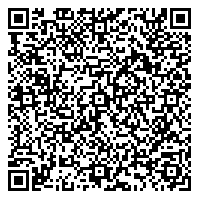 Кассир                                                                                                           Форма № ПД-4ООО «ВЕТЕР ПЕРЕМЕН                                                                                                           Форма № ПД-4ООО «ВЕТЕР ПЕРЕМЕН                                                                                                           Форма № ПД-4ООО «ВЕТЕР ПЕРЕМЕН                                                                                                           Форма № ПД-4ООО «ВЕТЕР ПЕРЕМЕН                                                                                                           Форма № ПД-4ООО «ВЕТЕР ПЕРЕМЕН                                                                                                           Форма № ПД-4ООО «ВЕТЕР ПЕРЕМЕН                                                                                                           Форма № ПД-4ООО «ВЕТЕР ПЕРЕМЕН                                                                                                           Форма № ПД-4ООО «ВЕТЕР ПЕРЕМЕН                                                                                                           Форма № ПД-4ООО «ВЕТЕР ПЕРЕМЕНИзвещениеКассир(наименование получателя платежа)(наименование получателя платежа)(наименование получателя платежа)(наименование получателя платежа)(наименование получателя платежа)(наименование получателя платежа)(наименование получателя платежа)(наименование получателя платежа)(наименование получателя платежа)ИзвещениеКассир46322014784632201478    463201001     40702810433000000769   40702810433000000769   40702810433000000769   40702810433000000769ИзвещениеКассир            (ИНН получателя платежа)                 (КПП получателя платежа)            ( номер счета получателя платежа)            (ИНН получателя платежа)                 (КПП получателя платежа)            ( номер счета получателя платежа)            (ИНН получателя платежа)                 (КПП получателя платежа)            ( номер счета получателя платежа)            (ИНН получателя платежа)                 (КПП получателя платежа)            ( номер счета получателя платежа)            (ИНН получателя платежа)                 (КПП получателя платежа)            ( номер счета получателя платежа)            (ИНН получателя платежа)                 (КПП получателя платежа)            ( номер счета получателя платежа)            (ИНН получателя платежа)                 (КПП получателя платежа)            ( номер счета получателя платежа)            (ИНН получателя платежа)                 (КПП получателя платежа)            ( номер счета получателя платежа)            (ИНН получателя платежа)                 (КПП получателя платежа)            ( номер счета получателя платежа)ИзвещениеКассирКурское отделение №8596 ПАО Сбербанк РоссииКурское отделение №8596 ПАО Сбербанк РоссииКурское отделение №8596 ПАО Сбербанк РоссииКурское отделение №8596 ПАО Сбербанк РоссииКурское отделение №8596 ПАО Сбербанк РоссииКурское отделение №8596 ПАО Сбербанк РоссииБИК043807606ИзвещениеКассир                     (наименование банка получателя платежа)                     (наименование банка получателя платежа)                     (наименование банка получателя платежа)                     (наименование банка получателя платежа)                     (наименование банка получателя платежа)                     (наименование банка получателя платежа)                     (наименование банка получателя платежа)                     (наименование банка получателя платежа)                     (наименование банка получателя платежа)ИзвещениеКассирНомер кор./сч. банка получателя платежаНомер кор./сч. банка получателя платежаНомер кор./сч. банка получателя платежаНомер кор./сч. банка получателя платежа3010181030000000060630101810300000000606301018103000000006063010181030000000060630101810300000000606ИзвещениеКассирИзвещениеКассир(наименование платежа)(наименование платежа)(наименование платежа)(наименование платежа)(наименование платежа)(наименование платежа)(наименование платежа)(наименование платежа)(наименование платежа)ИзвещениеКассирФ.И.О. плательщика:ИзвещениеКассирАдрес плательщика:ИзвещениеКассир  Сумма платежа: _________ руб.  _____коп.   Сумма платы за услуги: _______ руб. _____коп  Сумма платежа: _________ руб.  _____коп.   Сумма платы за услуги: _______ руб. _____коп  Сумма платежа: _________ руб.  _____коп.   Сумма платы за услуги: _______ руб. _____коп  Сумма платежа: _________ руб.  _____коп.   Сумма платы за услуги: _______ руб. _____коп  Сумма платежа: _________ руб.  _____коп.   Сумма платы за услуги: _______ руб. _____коп  Сумма платежа: _________ руб.  _____коп.   Сумма платы за услуги: _______ руб. _____коп  Сумма платежа: _________ руб.  _____коп.   Сумма платы за услуги: _______ руб. _____коп  Сумма платежа: _________ руб.  _____коп.   Сумма платы за услуги: _______ руб. _____коп  Сумма платежа: _________ руб.  _____коп.   Сумма платы за услуги: _______ руб. _____копИзвещениеКассир  Итого ______________ руб. ______ коп.       “______”_____________________ 200___г.  Итого ______________ руб. ______ коп.       “______”_____________________ 200___г.  Итого ______________ руб. ______ коп.       “______”_____________________ 200___г.  Итого ______________ руб. ______ коп.       “______”_____________________ 200___г.  Итого ______________ руб. ______ коп.       “______”_____________________ 200___г.  Итого ______________ руб. ______ коп.       “______”_____________________ 200___г.  Итого ______________ руб. ______ коп.       “______”_____________________ 200___г.  Итого ______________ руб. ______ коп.       “______”_____________________ 200___г.  Итого ______________ руб. ______ коп.       “______”_____________________ 200___г.ИзвещениеКассирС условиями приема указанной в платежном документе суммы, в т.ч. с суммой взимаемой платы за услуги банка ознакомлен и согласен.                                        Подпись плательщикаС условиями приема указанной в платежном документе суммы, в т.ч. с суммой взимаемой платы за услуги банка ознакомлен и согласен.                                        Подпись плательщикаС условиями приема указанной в платежном документе суммы, в т.ч. с суммой взимаемой платы за услуги банка ознакомлен и согласен.                                        Подпись плательщикаС условиями приема указанной в платежном документе суммы, в т.ч. с суммой взимаемой платы за услуги банка ознакомлен и согласен.                                        Подпись плательщикаС условиями приема указанной в платежном документе суммы, в т.ч. с суммой взимаемой платы за услуги банка ознакомлен и согласен.                                        Подпись плательщикаС условиями приема указанной в платежном документе суммы, в т.ч. с суммой взимаемой платы за услуги банка ознакомлен и согласен.                                        Подпись плательщикаС условиями приема указанной в платежном документе суммы, в т.ч. с суммой взимаемой платы за услуги банка ознакомлен и согласен.                                        Подпись плательщикаС условиями приема указанной в платежном документе суммы, в т.ч. с суммой взимаемой платы за услуги банка ознакомлен и согласен.                                        Подпись плательщикаС условиями приема указанной в платежном документе суммы, в т.ч. с суммой взимаемой платы за услуги банка ознакомлен и согласен.                                        Подпись плательщикаКвитанция КассирКвитанция КассирООО «ВЕТЕР ПЕРЕМЕНООО «ВЕТЕР ПЕРЕМЕНООО «ВЕТЕР ПЕРЕМЕНООО «ВЕТЕР ПЕРЕМЕНООО «ВЕТЕР ПЕРЕМЕНООО «ВЕТЕР ПЕРЕМЕНООО «ВЕТЕР ПЕРЕМЕНООО «ВЕТЕР ПЕРЕМЕНООО «ВЕТЕР ПЕРЕМЕНКвитанция Кассир(наименование получателя платежа)(наименование получателя платежа)(наименование получателя платежа)(наименование получателя платежа)(наименование получателя платежа)(наименование получателя платежа)(наименование получателя платежа)(наименование получателя платежа)(наименование получателя платежа)Квитанция Кассир46322014784632201478      46320100140702810433000000769407028104330000007694070281043300000076940702810433000000769Квитанция Кассир            (ИНН получателя платежа)       (КПП получателя платежа)      ( номер счета получателя платежа)            (ИНН получателя платежа)       (КПП получателя платежа)      ( номер счета получателя платежа)            (ИНН получателя платежа)       (КПП получателя платежа)      ( номер счета получателя платежа)            (ИНН получателя платежа)       (КПП получателя платежа)      ( номер счета получателя платежа)            (ИНН получателя платежа)       (КПП получателя платежа)      ( номер счета получателя платежа)            (ИНН получателя платежа)       (КПП получателя платежа)      ( номер счета получателя платежа)            (ИНН получателя платежа)       (КПП получателя платежа)      ( номер счета получателя платежа)            (ИНН получателя платежа)       (КПП получателя платежа)      ( номер счета получателя платежа)            (ИНН получателя платежа)       (КПП получателя платежа)      ( номер счета получателя платежа)Квитанция КассирКурское отделение №8596 ПАО Сбербанк РоссииКурское отделение №8596 ПАО Сбербанк РоссииКурское отделение №8596 ПАО Сбербанк РоссииКурское отделение №8596 ПАО Сбербанк РоссииКурское отделение №8596 ПАО Сбербанк РоссииКурское отделение №8596 ПАО Сбербанк РоссииБИК 043807606Квитанция Кассир                 (наименование банка получателя платежа)                 (наименование банка получателя платежа)                 (наименование банка получателя платежа)                 (наименование банка получателя платежа)                 (наименование банка получателя платежа)                 (наименование банка получателя платежа)                 (наименование банка получателя платежа)                 (наименование банка получателя платежа)                 (наименование банка получателя платежа)Квитанция КассирНомер кор./сч. банка получателя платежаНомер кор./сч. банка получателя платежаНомер кор./сч. банка получателя платежаНомер кор./сч. банка получателя платежа3010181030000000060630101810300000000606301018103000000006063010181030000000060630101810300000000606Квитанция КассирКвитанция Кассир(наименование платежа)(наименование платежа)(наименование платежа)(наименование платежа)(наименование платежа)(наименование платежа)(наименование платежа)(наименование платежа)(наименование платежа)Квитанция КассирФ.И.О. плательщика:Квитанция КассирАдрес плательщика:Квитанция Кассир  Сумма платежа: _________ руб.  ______ коп.   Сумма платы за услуги: ____ руб. ____коп.  Сумма платежа: _________ руб.  ______ коп.   Сумма платы за услуги: ____ руб. ____коп.  Сумма платежа: _________ руб.  ______ коп.   Сумма платы за услуги: ____ руб. ____коп.  Сумма платежа: _________ руб.  ______ коп.   Сумма платы за услуги: ____ руб. ____коп.  Сумма платежа: _________ руб.  ______ коп.   Сумма платы за услуги: ____ руб. ____коп.  Сумма платежа: _________ руб.  ______ коп.   Сумма платы за услуги: ____ руб. ____коп.  Сумма платежа: _________ руб.  ______ коп.   Сумма платы за услуги: ____ руб. ____коп.  Сумма платежа: _________ руб.  ______ коп.   Сумма платы за услуги: ____ руб. ____коп.  Сумма платежа: _________ руб.  ______ коп.   Сумма платы за услуги: ____ руб. ____коп.Квитанция КассирИтого ___________ руб. _____ коп.                 “________”________________________ 200___г.Итого ___________ руб. _____ коп.                 “________”________________________ 200___г.Итого ___________ руб. _____ коп.                 “________”________________________ 200___г.Итого ___________ руб. _____ коп.                 “________”________________________ 200___г.Итого ___________ руб. _____ коп.                 “________”________________________ 200___г.Итого ___________ руб. _____ коп.                 “________”________________________ 200___г.Итого ___________ руб. _____ коп.                 “________”________________________ 200___г.Итого ___________ руб. _____ коп.                 “________”________________________ 200___г.Итого ___________ руб. _____ коп.                 “________”________________________ 200___г.Квитанция КассирС условиями приема указанной в платежном документе суммы, в т.ч. с суммой взимаемой платы за услуги банка ознакомлен и согласен.                                                                                              Подпись плательщикаС условиями приема указанной в платежном документе суммы, в т.ч. с суммой взимаемой платы за услуги банка ознакомлен и согласен.                                                                                              Подпись плательщикаС условиями приема указанной в платежном документе суммы, в т.ч. с суммой взимаемой платы за услуги банка ознакомлен и согласен.                                                                                              Подпись плательщикаС условиями приема указанной в платежном документе суммы, в т.ч. с суммой взимаемой платы за услуги банка ознакомлен и согласен.                                                                                              Подпись плательщикаС условиями приема указанной в платежном документе суммы, в т.ч. с суммой взимаемой платы за услуги банка ознакомлен и согласен.                                                                                              Подпись плательщикаС условиями приема указанной в платежном документе суммы, в т.ч. с суммой взимаемой платы за услуги банка ознакомлен и согласен.                                                                                              Подпись плательщикаС условиями приема указанной в платежном документе суммы, в т.ч. с суммой взимаемой платы за услуги банка ознакомлен и согласен.                                                                                              Подпись плательщикаС условиями приема указанной в платежном документе суммы, в т.ч. с суммой взимаемой платы за услуги банка ознакомлен и согласен.                                                                                              Подпись плательщикаС условиями приема указанной в платежном документе суммы, в т.ч. с суммой взимаемой платы за услуги банка ознакомлен и согласен.                                                                                              Подпись плательщика